И потрудились, и отдохнули!Последняя суббота  апреля у ребят 9Б класса выдалась  насыщенной разными событиями.  После уроков дети   приняли участие в общегородском субботнике.  Утро было теплым, по-настоящему весенним, солнечным, поэтому  работа по очистке цветника родной школы  от прошлогодних листьев была только в удовольствие! 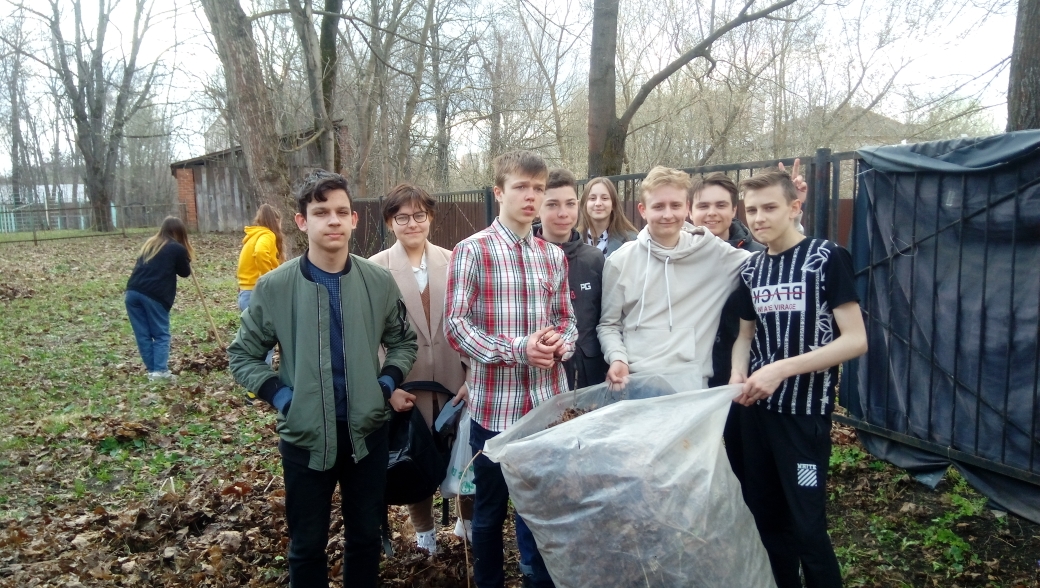 После  обеда погода на улице испортилась, пошел дождь. Но не испортилось наше настроение, ребята впервые за долгое время отсутствия массовых мероприятий  отправились в театр! Как же здорово вновь сидеть в зрительном зале и любоваться игрой актеров! 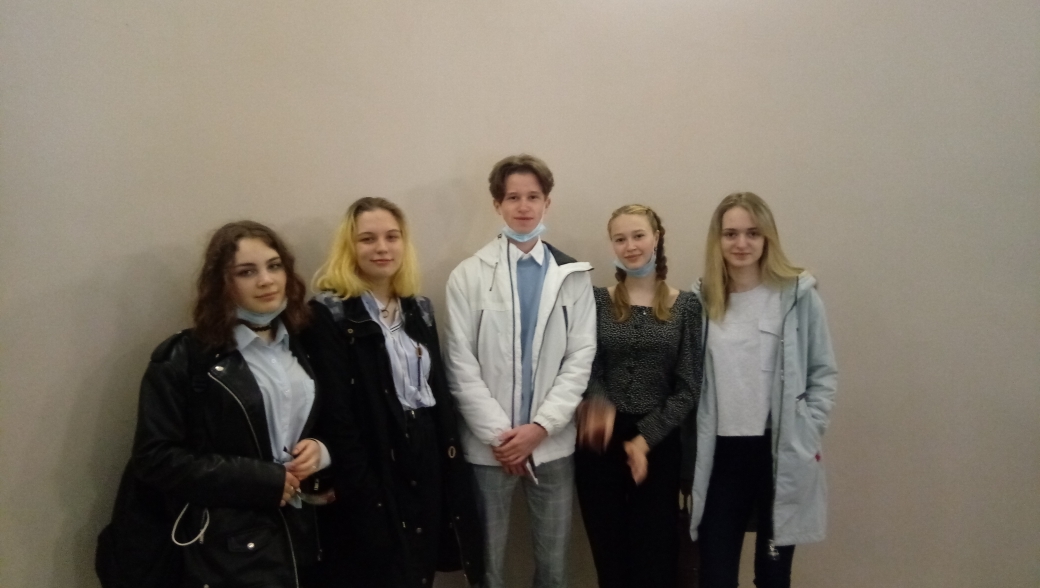                                                                                                         Кл. рук. Е.И.Посылина